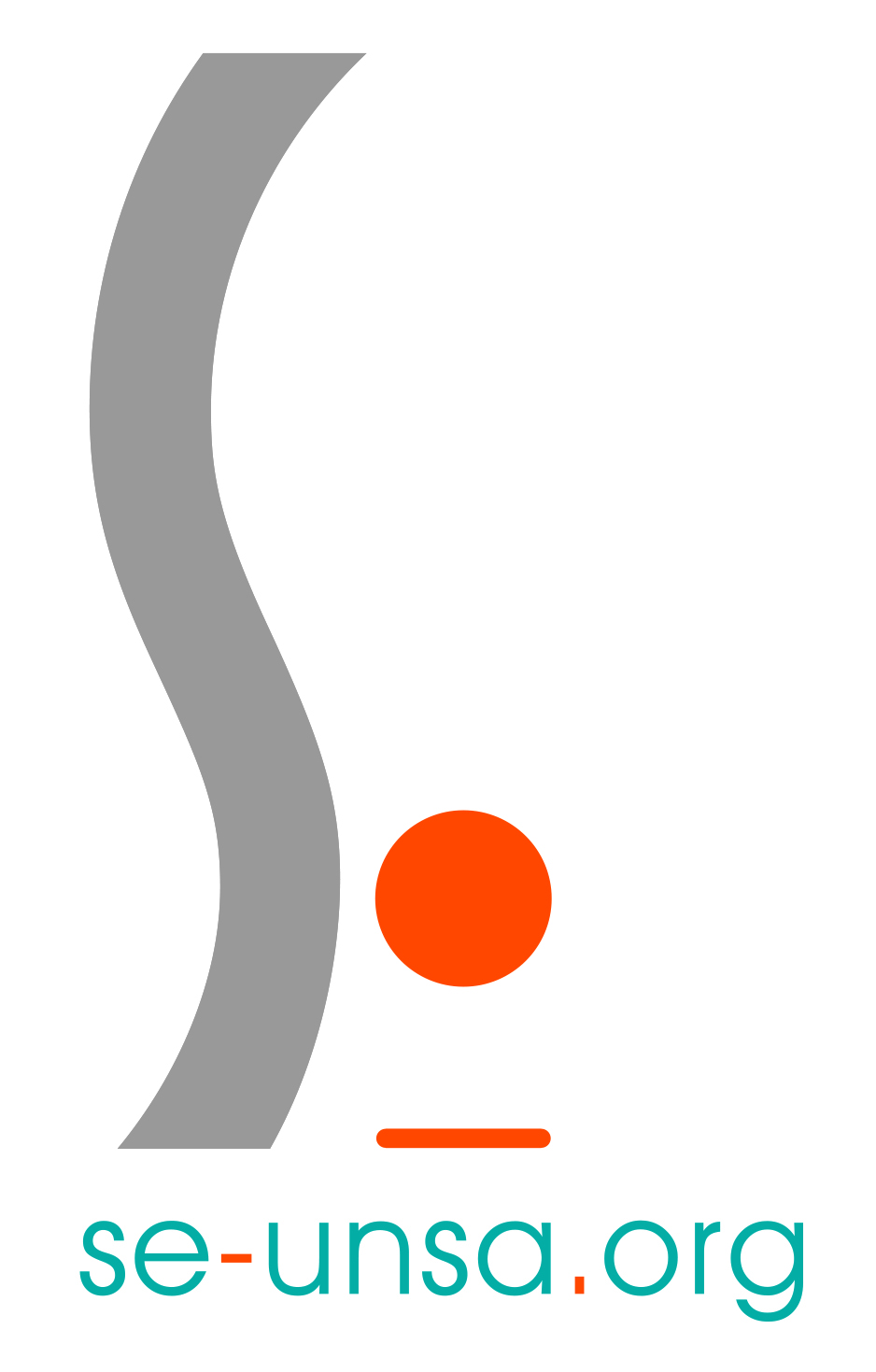 SE-Unsa du CantalCentre Laïque Antonin Lac7 rue du 139e RI15 000 Aurillac04.71.48.56.3315@se-unsa.orgÀ Madame l’IA-DASEN du Cantal Direction d’école : consignes du SE-Unsa – réunions départementales de directeursMadame l’IA-DASEN,Depuis la rentrée, les directrices et directeurs d’école de notre département subissent des conditions de travail dégradées. La gestion de la crise sanitaire, marquée par la dureté et l’intensité, vient se greffer sur une situation déjà compliquée, source d’épuisement pour les personnels occupant ces fonctions. Cet état de tension, avivé par des changements fréquents de mise en œuvre des dispositifs sanitaires annoncés au dernier moment, est palpable. L’épuisement professionnel s’ancre désormais dans le quotidien des directrices et directeurs d’école, avec un impact prévisible sur leur santé. Ainsi, je vous informe des consignes nationales du SE-Unsa données aux directeurs ainsi que de notre démarche globale : - le SE-Unsa réactive la consigne « Je ferai quand je pourrai » : nous appelons les directeurs à prioriser les tâches à destination des élèves et des enseignants, celles en lien avec la sécurité, et à répondre aux demandes institutionnelles par « Je ferai quand je pourrai ».- le SE-Unsa engage également les directeurs à utiliser les fiches du Registre Santé et Sécurité au Travail (RSST) pour mettre en lumière leurs conditions de travail et contraindre l’institution à prendre en compte la réalité des risques psycho-sociaux auxquels ils sont confrontés.- le SE-Unsa, faisant suite à la procédure d’alerte sociale déposée le 26 août, a déposé un préavis de grève couvrant toute la fin de l’année 2020 afin de pouvoir envisager une journée d’action en fonction de l’évolution des discussions ministérielles sur la direction d’école. Par ailleurs, vous avez annoncé, lors des réunions de directeurs qui ont déjà eu lieu, la tenue de quatre nouvelles réunions. Les directrices et les directeurs d’école s’interrogent sur les modalités de ces réunions et sur quel temps elles seront décomptées. Lors de la première réunion en visio-conférence, on peut s’inquiéter de la qualité de la connexion d’une part et du manque d’interaction d’autre part.Nous vous prions de croire, Madame l’IA-DASEN du Cantal, en notre attachement au service public d’éducation.   Secrétaire départementale du SE-Unsa 15								Joëlle Salarnier